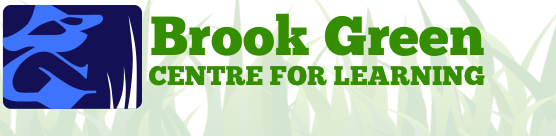 Lead Teacher of ScienceResponsible to the Deputy HeadteacherPurposeAs a Subject Teacher:To have responsibility for planning, delivery and assessment of learning activities for identified groups of students.To ensure student achievement within these groups is at least in line with expectations.To be accountable for progress and achievement of students within these groups.To have responsibility for the pastoral care of an identified tutor group when required.To implement school policies and procedures as appropriate in day-to-day activities.DeliveryPlan appropriate learning experiences for all allocated groups of students; use knowledge of prior attainment and on-going assessment to ensure activities are appropriate for all students, providing appropriate support for students different SEND needs with appropriate differentiation.Mark students' work regularly in accordance with published school and subject marking policies.Undertake regular assessments of students' progress, in accordance with published school and subject assessment requirements; ensure any deadlines set are met.Attend parental consultation evenings for all groups of allocated students.Consistently teach at least good lessons, with the aim of improving to consistently delivering outstanding lessons.Manage the classroom behaviour of allocated groups of students, using the school's published procedures for rewards, referrals and sanctions.Undertake the role and responsibilities of a tutor.Attend all team meetings as required including all KS meetings as directed by the appropriate SLT Link.Contribute to developments within the subject, as agreed with the appropriate SLT link.Contribute to the delivery of revision, coursework, catch-up and enrichment programmes, as agreed with the appropriate SLT link.Except in emergencies, ensure appropriate cover work is set when unable to fulfil teaching responsibilities, in accordance with our policyLiaise with and support parents as required.Safer RecruitmentThis role will require the post holder to have an enhanced DBS check.It is the individual’s responsibility for promoting and safeguarding the welfare of children and young people s/he is responsible for or comes into contact with.GeneralPlay a full part in the life of the school community; support the school's priorities and ethos and encourage students to follow this example.Undertake continued professional development activitiesParticipate in subject team activities.Undertake duties as per the published rota.Undertake any other responsibilities or tasks as reasonably requested by the Headteacher.Upper Pay SpineIn addition to the above, teachers who have progressed to the Upper Pay Spine will be expected to undertake additional responsibilities. The scope of these should increase along with UPS progression.Teach consistently good or better lessons, with the aim of improving to deliver an increasing number of outstanding lessons.Contribute to developments within the subject / year team and lead on appropriate aspects, as agreed by their line manager.Contribute to the whole school professional development programme as appropriate.Provide guidance, support and mentoring for identified students, as agreed with their line manager.NotesThe above responsibilities are subject to the general duties and responsibilities contained in the statement of Conditions of Employment.This job description allocates duties and responsibilities but does not direct the particular amount of time to be spent on carrying them out and no part of it may be so construed. In allocating time to the performance of duties and responsibilities, the post holder must use Directed Time in accordance with the school's published Time Budget Policy and have regard to clause 4(1)(f) of a Teacher's Conditions of Employment.This job description is not necessarily a comprehensive definition of the post. It will be reviewed at least once each year and it may be subject to modification or amendment at any time after consultation with the holder of the post.Lead Teacher of ScienceResponsible to the Deputy HeadteacherAttributesEssentialDesirableEvidenceQualifications & ExperienceQTS🗸AEvidence of recent Professional Development🗸AFurther study or qualification🗸AEvidence of contribution to staff training and development🗸AKnowledge & SkillsExcellent classroom practitioner🗸IPKnowledge of the SEN code of practice 🗸AAbility to articulate characteristics of effective teaching🗸IPKnowledge and understanding of current and future initiatives in the Science curriculum🗸A/IPUnderstanding of the learning needs of all students🗸A/IPAbility to lead and implement new ideas🗸A/IPUse of ICT, particularly to promote teaching and learning🗸A/IPAbility to enthuse, inspire and motivate others🗸A/IPExperience of, ability to, use student performance data to raise achievement🗸AExcellent people management skills 🗸AAbility to communicate effectively with a range of audiences🗸AGood administrative and organisational skills🗸AWorkshop safety accreditation🗸APersonal/Professional QualitiesSelf-motivated, with ability to use initiative🗸A/R/IPApproachable, caring, flexible and supportive🗸A/R/IPAbility to contribute to and be part of a team🗸A/RCan work under pressure, with a high level of commitment and determination🗸A/RAbility to lead by example, and make decisions🗸A/RSafer RecruitmentKnowledge and understanding of requirements and responsibilities for safeguarding and promoting the welfare of children and young people (including an enhanced DBS check)🗸A/R/IPAbility to form and maintain appropriate relationships and personal boundaries with children and young people🗸A/R/IPEmotional resilience in working with challenging behaviours🗸A/R/IPAppropriate motivation to work with young people🗸A/R/IPA=Application FormIP=Interview Process (this will include a class based activity)R=Reference